Výkonný výbor okresního fotbalového svazu České Budějovice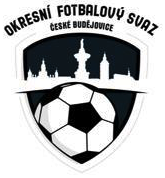 Nám. Přemysla Otakara II č. 33 PSČ 370 21 Tel.: 723 505 600,  e-mail ofs.cb@seznam.cz ________________________________________________________________________________                                     Zápis ze schůze DK č.10 ze dne 20.10.2021                    Přítomni:   Čapek, Krýdl, Brom, Kupka, Bohm                    Omluveni:  ---Račák Miroslav       	69080505      Borovany	    DŘ str. 23 par. 45 čl. 1	ZCN 	3 T od 20.10. 2021                                                	 150,-Kč	Klíma Karel       	76070956      Olešník		    DŘ str. 22 par. 43 čl. 1	ZCN 	1 T od 20.10. 2021                                                	 150,-Kč	Švec Jan	       	85101050      Srubec		    DŘ str. 22 par. 43 čl. 1	ZCN 	1 T od 20.10. 2021                                                	 150,-Kč	Zapsal: Krýdl